CVCVCV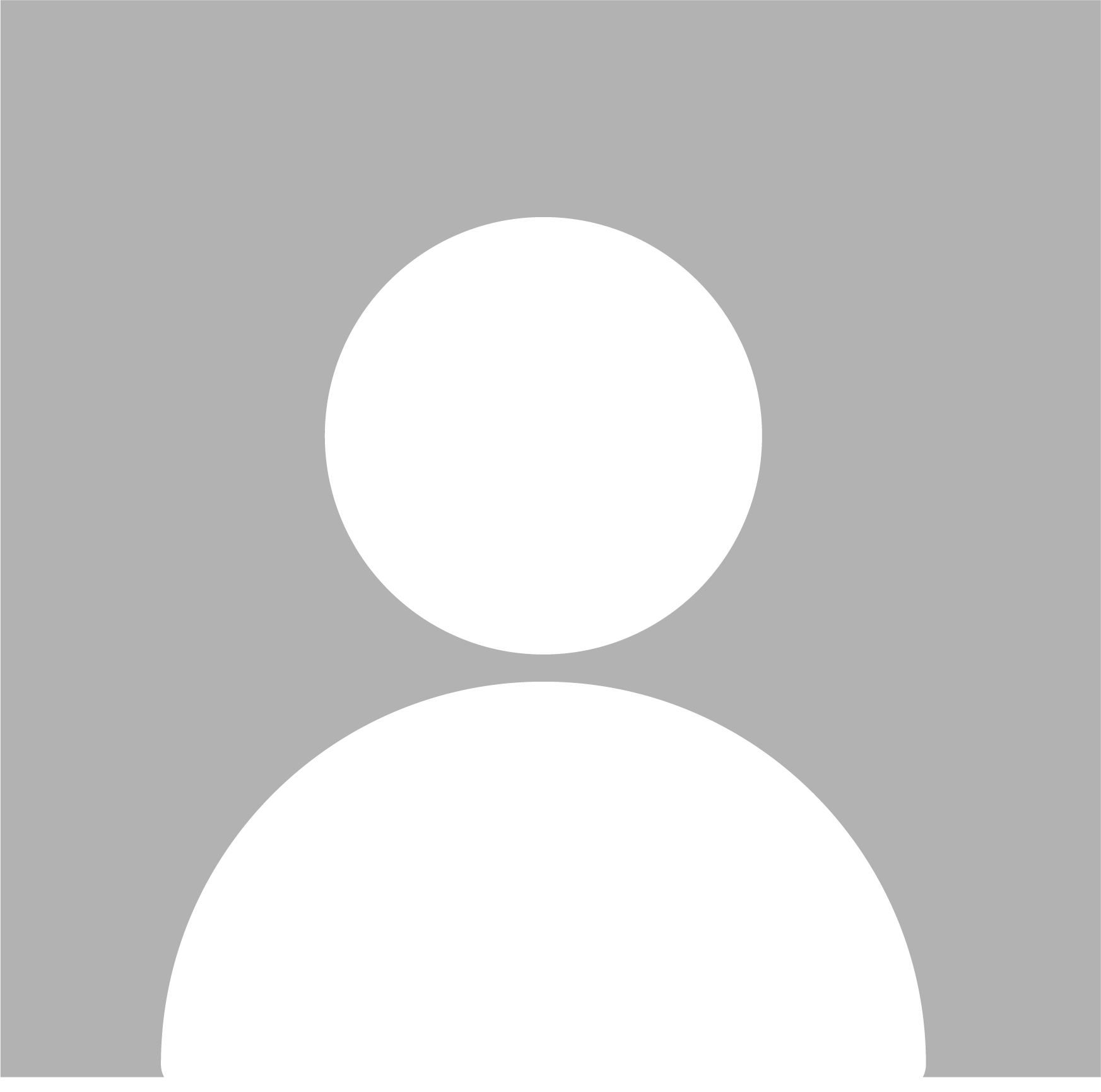 Eva Kristiansen
Hjortensgade 4, 1.tv.
5436 Hedensted
12 34 56 78
eva@evak.dk
Født 12. juni 1999
SingleEva Kristiansen
Hjortensgade 4, 1.tv.
5436 Hedensted
12 34 56 78
eva@evak.dk
Født 12. juni 1999
SingleRESUMÉJeg er en 27-årig kvindelig, nyuddannet cand.mag. med hovedfag i engelsk og sidefag i lingvistik, der ønsker at bruge min uddannelse konstruktivt. Jeg søger stillingen som oversætter for Lindenbergs Forlag A/S, da jeg har fingeren på pulsen, hvad angår nyere engelsk litteratur. Det er desuden vigtigt for mig, at der er afveksling i jobbet, som gerne må være projektorienteret. Gennem et studiejob som medhjælpende oversætter på 3 forskellige manuskripter Hedensted Teater, har jeg opnået et kendskab til oversættervirksomhed i praksis.

Som person er jeg åben overfor nye input. Jeg fungerer godt i grupper, men arbejder også godt selvstændigt. Jeg er ansvarsbevidst og hurtig til at tilegne mig ny viden. Jeg er ikke bange for udfordringer.Jeg er en 27-årig kvindelig, nyuddannet cand.mag. med hovedfag i engelsk og sidefag i lingvistik, der ønsker at bruge min uddannelse konstruktivt. Jeg søger stillingen som oversætter for Lindenbergs Forlag A/S, da jeg har fingeren på pulsen, hvad angår nyere engelsk litteratur. Det er desuden vigtigt for mig, at der er afveksling i jobbet, som gerne må være projektorienteret. Gennem et studiejob som medhjælpende oversætter på 3 forskellige manuskripter Hedensted Teater, har jeg opnået et kendskab til oversættervirksomhed i praksis.

Som person er jeg åben overfor nye input. Jeg fungerer godt i grupper, men arbejder også godt selvstændigt. Jeg er ansvarsbevidst og hurtig til at tilegne mig ny viden. Jeg er ikke bange for udfordringer.ERHVERVSKOMPETENCERErfaring med oversættervirksomhedResearcharbejde på enkelte ord, "rugbrødsarbejde"
Erfaring med formidlingMundtlig og skriftlig formidling af oversættelser til skuespillere og instruktørerMundtlig og skriftlig formidling til medstuderendeErfaring med oversættervirksomhedResearcharbejde på enkelte ord, "rugbrødsarbejde"
Erfaring med formidlingMundtlig og skriftlig formidling af oversættelser til skuespillere og instruktørerMundtlig og skriftlig formidling til medstuderendeUDDANNELSE2019-2020: Cand.mag. i engelsk og lingvistik, Hedensted UniversitetJeg skrev speciale om det danske sprogs påvirkning af engelsk gennem de sidste 50 år2017-2019: Sidefagsuddannelse i lingvistik, Hedensted Universitet2015-2017:Bachelor i engelsk, Højens Universitet, HøjenMit bachelorprojekt var en sammenlignende analyse af Genesis-myten fra Gammel Testamente, som den findes i 3 manuskripter fra henholdsvis 1450, 1550 og 16502014-2017:Sproglig student, Gerting Gymnasium, GertingJeg var medredaktør af gymnasiets interne avisERHVERVSERFARING2018-2020: Medhjælpende oversætter, Herbersted Teater2015-2017:Rengøringsassistent, tilkaldevikar, De Gamles Hjem, Gerting2015:Pædagogmedhjælper, Børnenes Hus, GertingIT-KOMPETENCERJeg er daglig bruger af hele Office-pakkenJeg er daglig bruger af hele Office-pakkenSPROGKUNDSKABERJeg taler og skriver engelsk på højt avanceret niveau
Jeg taler og skriver dansk på modersmålsniveau
Jeg taler og skriver tysk på højt niveau
Jeg kan læse hebræisk på elementært niveauJeg taler og skriver engelsk på højt avanceret niveau
Jeg taler og skriver dansk på modersmålsniveau
Jeg taler og skriver tysk på højt niveau
Jeg kan læse hebræisk på elementært niveauFRITIDSINTERESSERJeg går til kick-boksning to aftener om ugen. Jeg læser mange bøger, specielt engelske krimier - jeg har en næsten komplet samling af Edgar Allan Poes værker. Ellers er jeg meget sammen med veninderne til bl.a. madaftener og biografture.Jeg går til kick-boksning to aftener om ugen. Jeg læser mange bøger, specielt engelske krimier - jeg har en næsten komplet samling af Edgar Allan Poes værker. Ellers er jeg meget sammen med veninderne til bl.a. madaftener og biografture.YDERLIGERE OPLYSNINGER2017: Rejste syv måneder i Sydafrika, hvor jeg bl.a. fik forbedret mine engelskkundskaber
Jeg er ikke-ryger